Miércoles18de eneroTercero de PrimariaArtesEl estilo figurativoAprendizaje esperado: compara piezas artísticas bidimensionales e identifica sus características.Énfasis: investiga la variedad de obras y piezas artísticas que existen en formato bidimensional de estilo figurativo.¿Qué vamos a aprender?Realizarás una recopilación de diversas manifestaciones de obras figurativas para recordar sus características y realizar una de tú propia autoría.Recuerda que el estilo figurativo es de las primeras manifestaciones de arte bidimensional.Como esta figura, la recuerdas.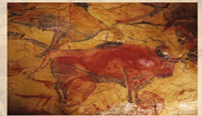 El arte figurativo está presente desde la pintura rupestre hace más de 73000 años.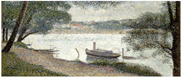 George Pierre Seurat, (1859-1891). “Tiempo Gris, ca.” 1886-1888. Libro de Educación Artística 6°, SEP. 2019 pp. 12. Extraído de https://libros.conaliteg.gob.mx/P6EAA.htm#page/12También recordemos algunas pinturas observadas en clases anteriores, por ejemplo “Tiempo Gris, ca.” de George Pierre Seurat, que se elaboró con la técnica de puntillismo y “Autorretrato” de Leonardo da Vinci, el cual fue hecho con tiza sobre tela, estas dos pinturas están clasificadas como figurativas, es decir, que representan objetos reales y estos son reconocibles, a pesar  de ser dos técnicas distintas; en la primera se puede observar claramente un lago y en la segunda un rostro, ambas representan una figura real y por eso se llama figurativo.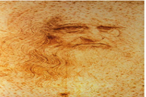 Leonardo da Vinci (1452-1519) “Autorretrato” [dibujo], pág. 40, libro de texto SEP, tercer grado 2011.Extraído de https://historico.conaliteg.gob.mx/H2011P3ED309.htm#page/44¿Qué hacemos?Realiza las siguientes actividades.“Las figuras del Figurativo”Observa diversas obras bidimensionales figurativas de clases anteriores para recordar sus características. La primera obra es de Vicent Van Gogh, (1888) llamada “El dormitorio”.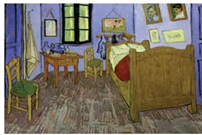 Vicent Van Gogh (1888) “El dormitorio” [pintura], pág. 47.Libro de texto SEP, tercer grado 2011.Extraído de https://libros.conaliteg.gob.mx/Contesta lo siguiente:¿Qué observas? una habitación con una mesa, silla y objetos.¿Te provoca alguna sensación? calma, tranquilidad.¿Qué colores sobresalen? se observan colores fríos que son azul, blanco, verde, café y negro.¿Cuáles figuras u objetos reales identificas? mesas, silla, cama, ventana, etc.Observa la obra de Leonardo Da Vinci (1503-1519). “La Gioconda”, analiza y comenta.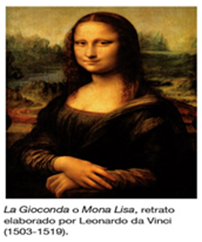 Leonardo Da Vinci (1503-1519), “La Gioconda” [Pintura], pág. 119.Libro de texto SEP, Historia 6°, 2019. Extraído de https://libros.conaliteg.gob.mx/20/P6HIA.htm?#page/119.Contesta las preguntas:¿Qué colores sobresalen? tonos oscuros y claros: negro, café, verdes. Colores fríos.¿En esta obra se logra identificar una figura real? una mujer y naturaleza o paisaje.¿Observas alguna expresión en el rostro de la mujer? seria, tranquila, sonrisa, neutro.Como dato interesante de la obra, es la pieza artística más visitada en el mundo y que se encuentra en el museo del Louvre (en francés, Musée du Louvre) ubicado en París. Finalizamos con la obra de Luis Alberto Ruiz, “Riachuelo” (2007) y reflexiona. 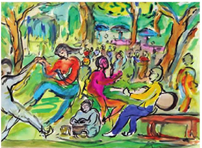 Luis Alberto Ruiz, Riachuelo (2007) acuarela. Libro de texto SEP, segundo grado, 2011.Extraído de https://historico.conaliteg.gob.mx/H2011P2ED302.htm#page/11Contesta lo que se te pide:¿Qué se observa? un parque, gente, naturaleza.¿Qué colores sobresalen? rojo, azul, amarillo, verde, negro, café, etc.¿Qué emoción representa? alegría.¿Idénticas alguna forma o figura real? gente, árboles, un riachuelo, etc.Esta obra está realizada con acuarela y tinta, y que, aunque no están tan definidas sus figuras o formas, sí se pueden identificar.  Observa el video, ¿Sabes que es el arte figurativo y abstracto?¿Sabes que es el arte figurativo y abstracto?https://www.facebook.com/543835372480648/videos/2175962439184190/?sfnsn=scwspwaHay que recordar que el arte figurativo es una representación de la realidad.Las Figurativas son así: Con las siguientes palabras reafirmarás las características del estilo Figurativo.Figura. Realidad.Representan.Estilo.Bidimensional.Primera.Manifestación. Imitar.Objetos.Las características de las obras observadas y con el apoyo de las palabras antes mencionadas concluiremos que todas obras mostradas son del estilo figurativo, aunque no compartan la misma técnica y época de elaboración.Mi momento figurativo.Ahora que has reafirmado las características del arte figurativo y además has analizado algunas representaciones de este estilo, es el turno de realizar una obra figurativa propia.Material: 1/8 de papel ilustración, pintura vinílica, pinceles, agua, recipientes y una franela.Escoge un objeto. (Puede ser una maceta).Pinta un fondo del color de su preferencia, en especial un color claro. Pinta la maceta con un tono anaranjado.Pinta con café oscuro el tallo y las ramas.Pinta las hojas con verde claro.Una vez terminada Tu obra figurativa, puedes comentarla con tu familia.En esta clase retomaste algunas obras bidimensionales del estilo figurativo para reafirmar lo aprendido.Si te es posible consulta otros libros y comenta el tema de hoy con tu familia. Si tienes la fortuna de hablar una lengua indígena aprovecha también este momento para practicarla y plática con tu familia en tu lengua materna.¡Buen trabajo!Gracias por tu esfuerzo.